Закрыть Internet ExplorerДля корректной установки ПО необходимо скачать (ССЫЛКА) и добавить сертификаты корневого УЦ в «Доверенные корневые центры сертификации».Для этого необходимо распаковать архив со скаченными сертификатами:thawte Primary Root CA - G3.cer;thawte SHA256 Code Signing CA - G2.cer. на ПК, на котором необходима установка ПО (например, на рабочий стол).Запустить консоль MMC через меню «Пуск».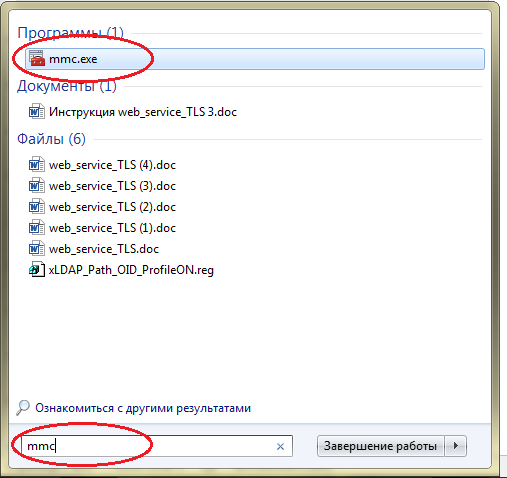 В запущенной консоли необходимо добавить оснастку «Сертификаты». Для этого надо нажать на кнопку меню «Файл», в выпадающем меню выбрать пункт «Добавить или удалить оснастку».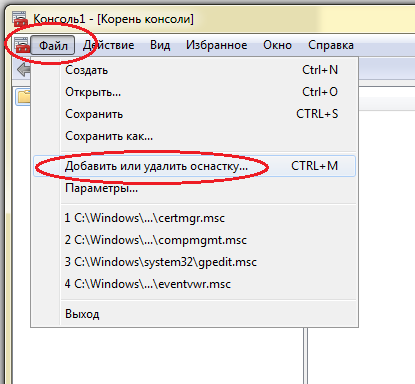 В открывшемся окне в меню «Доступные оснастки» выбираем оснастку «сертификаты», нажимаем кнопку «добавить», проверяем что в меню «выбранные оснастки» появилась нужная нам оснастка, нажимаем кнопку «ОК».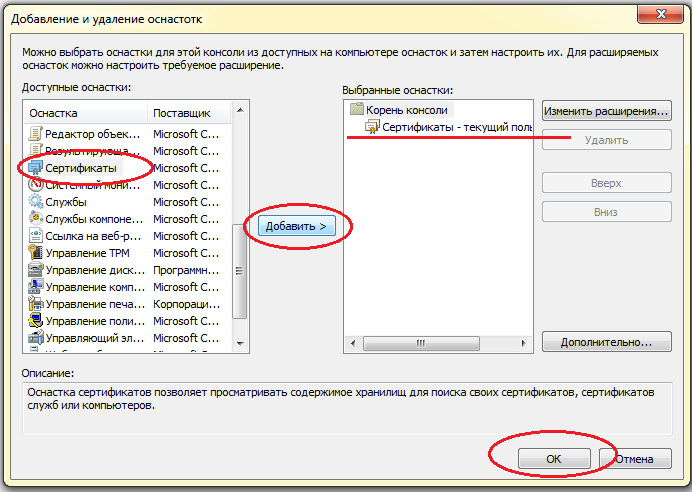 После этого в консоли MMC выбрать «Доверенные корневые центры сертификации» далее нажать правой кнопкой мыши по меню «Сертификаты». В появившемся окне выбрать «Все задачи», «Импорт».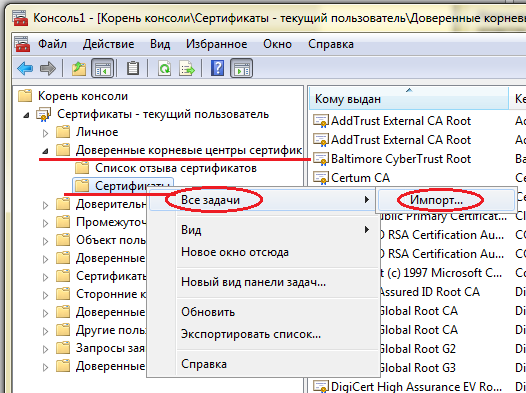 В появившемся окне «Мастер импорта сертификатов» нажать кнопку «Далее».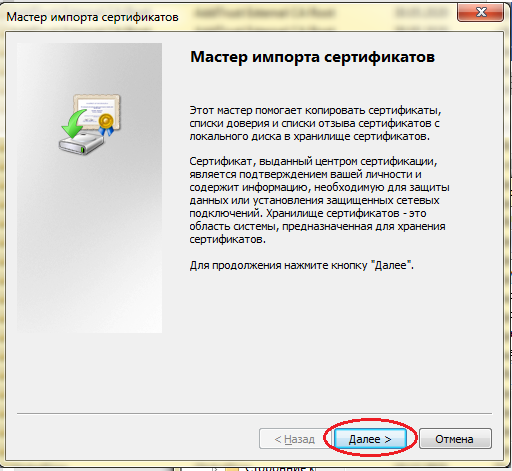 С помощью кнопки «Обзор» выбираем сертификат который необходимо добавить и нажимаем кнопку «Открыть». Обращаем внимание что добавлять сертификаты необходимо в следующей последовательности, сначала добавляем сертификат «thawte Primary Root CA - G3.cer» после этого повторяя пункты № 6 и № 7 добавляем сертификат «thawte SHA256 Code Signing CA - G2.cer».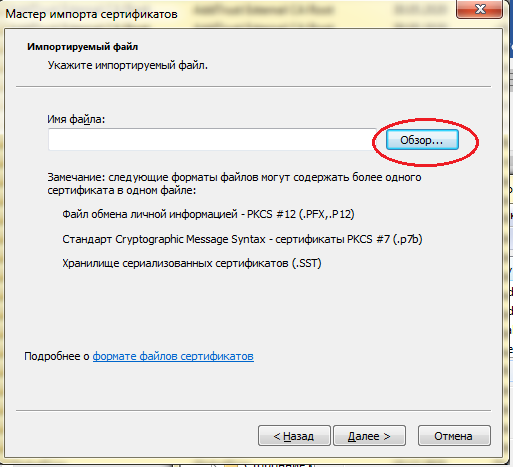 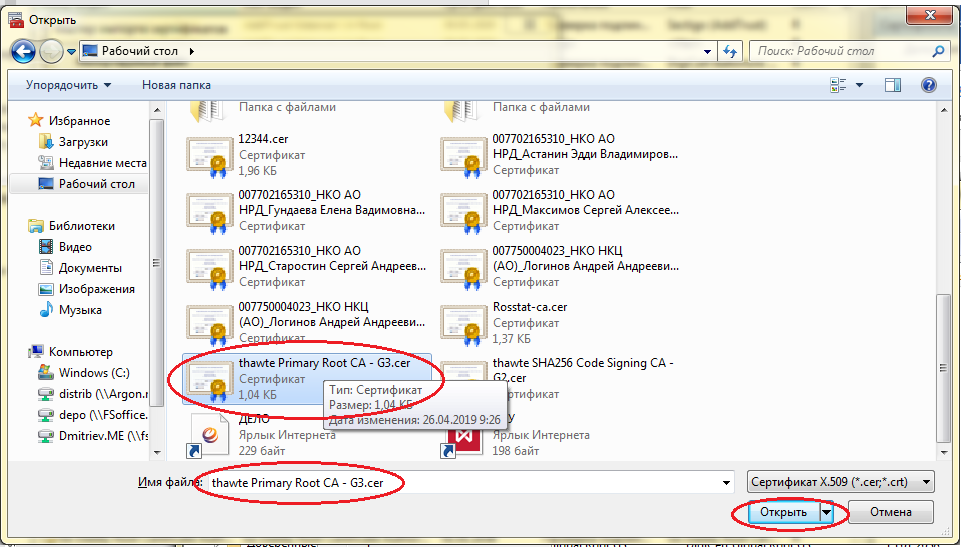 После этого в меню «Мастер импорта сертификатов» нажать кнопку «Далее».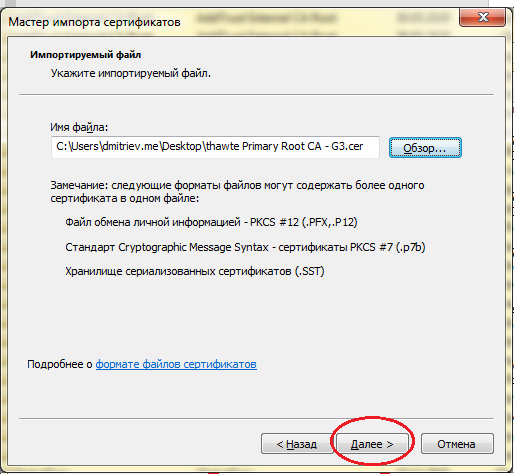 В открывшемся окне, не меняя параметров, нажать «Далее»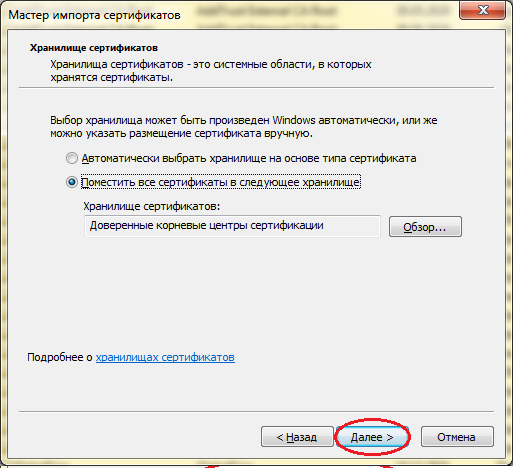 и кнопку «Готово».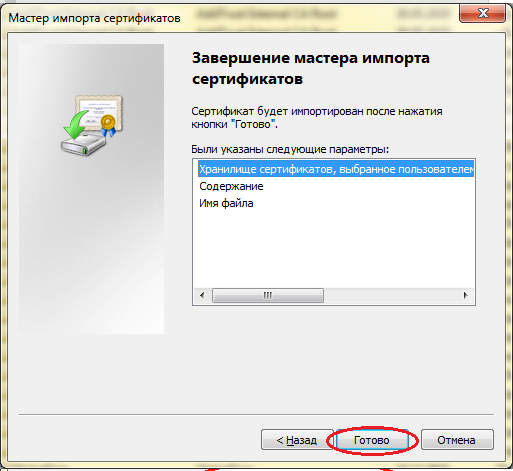 После нажатия кнопки «Готово» может возникнуть предупреждение о безопасности, необходимо нажать кнопку «Да»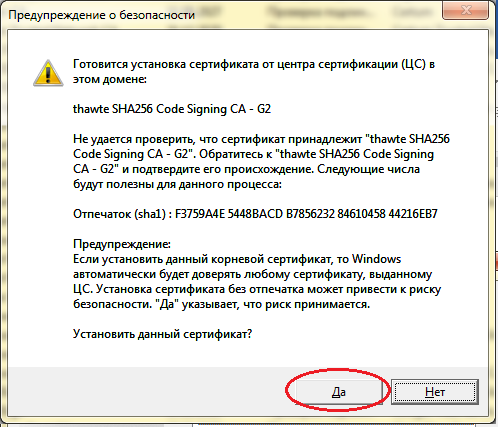 Импорт сертификата завершён, нажать кнопку «ОК»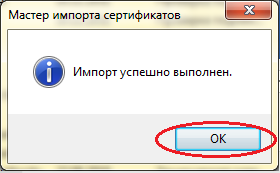 Напоминаем что пункты № 6 и № 7 необходимо выполнить сначала для сертификата «thawte Primary Root CA - G3.cer»  а после этого для сертификата «thawte SHA256 Code Signing CA - G2.cer».Проверяем что необходимые сертификаты добавились.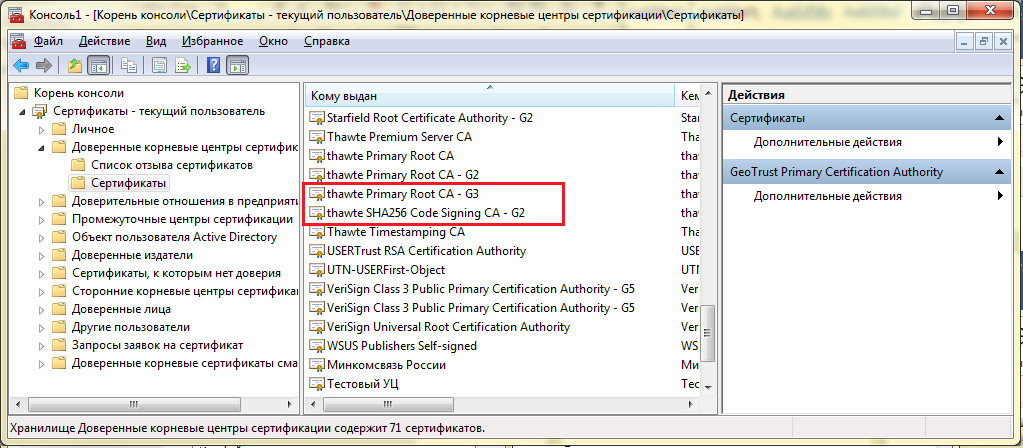 Запустить интернет Банк клиент.